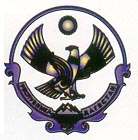 № 09		                                                                                              от «23 » мая 2019 г.		РЕШЕНИЕ №09О решении «О внесении изменений и дополненийв Устав муниципального образования «Тляратинский  район»»С целью приведения Устава муниципального образования «Тляратинский район» в соответствие с Федеральным законом от 06.10.2003. №131-ФЗ «Об общих принципах организации местного самоуправления в Российской Федерации» в связи с изменениями и дополнениями, внесенными федеральными законами от 05.02.2018 № 15-ФЗ, от 18.04.2018 № 83-ФЗ, от 03.07.2018 № 189-ФЗ, от 29.07.2018 №244-ФЗ, от 03.08.2018 №307-ФЗ, от 03.08.2018 №340-ФЗ, от 30.10.2018 № 382-ФЗ, от 30.10.2018 № 387-ФЗ, от 29.07.2017 № 217-ФЗ, от 31.12.2017 № 503-ФЗ, от 29.12.2017 № 443-ФЗ, от 06.02.2019 № 3-ФЗСобрание депутатов муниципального района РЕШИЛО:СОБРАНИЕ ДЕПУТАТОВ МУНИЦИПАЛЬНОГО РАЙОНА«ТЛЯРАТИНСКИЙ РАЙОН»368420 с. Тлярата, МО «Тляратинский район»,  тел.89637982312           Внести в Устав муниципального образования «Тляратинский        район» следующие изменения и дополнения:1. в статье 6  (Вопросы местного значения муниципального района) а)пункт 27 дополнить словом «волонтерству.»;б) пункт 14 дополнить словами «,направление уведомления о соответствии указанных в уведомлении о планируемом строительстве параметров объекта индивидуального жилищного строительства или садового дома установленным параметрам и допустимости размещения объекта индивидуального жилищного строительства или садового дома на земельном участке, уведомления о несоответствии указанных в уведомлении о планируемом строительстве параметров объекта индивидуального жилищного строительства или садового дома установленным параметрам и (или) недопустимости размещения объекта индивидуального жилищного строительства или садового дома на земельном участке, уведомления о соответствии или несоответствии построенных или реконструированных объекта индивидуального жилищного строительства или садового дома требованиям законодательства о градостроительной деятельности при строительстве или реконструкции объектов индивидуального жилищного строительства или садовых домов на земельных участках, расположенных на соответствующих межселенных территориях, принятие в соответствии с гражданским законодательством Российской Федерации решения о сносе самовольной постройки, расположенной на межселенной территории, решения о сносе самовольной постройки, расположенной на межселенной территории, или ее приведении в соответствие с установленными требованиями, решения об изъятии земельного участка, не используемого по целевому назначению или используемого с нарушением законодательства Российской Федерации и расположенного на межселенной территории, осуществление сноса самовольной постройки, расположенной на межселенной территории, или ее приведения в соответствие с установленными требованиями в случаях, предусмотренных Градостроительным кодексом Российской Федерации».;в) пункт 5 части 1 после слов «за сохранностью автомобильных дорог местного значения вне границ населенных пунктов в границах муниципального района,» дополнить словами «организация дорожного движения»;г)в пункте 34 части 1 статьи  после слова «прав» дополнить словами «коренных малочисленных народов и других»;2. в статье 7 (Права органов местного самоуправления муниципального района на решение вопросов, не отнесенных к вопросам местного значения муниципального района)  часть 1 дополнить пунктом 15 следующего содержания:«15) осуществление мероприятий по защите прав потребителей, предусмотренных Законом Российской Федерации от 7 февраля 1992 года N 2300-1 "О защите прав потребителей.»;3.в статье 16 (Публичные слушания, общественные обсуждения) в части 4 слова «по проектам и вопросам, указанным в части 3 настоящей статьи,» исключить.6.в статье 28(Депутат Собрания депутатов муниципального района)а)дополнить частью 13 следующего содержания: «13.Полномочия депутата Собрания депутатов муниципального района, начинаются соответственно со дня вступления в должность главы поселения, входящего в состав муниципального района, или со дня избрания депутата представительного органа данного поселения депутатом Собрания депутатов муниципального района, в состав которого входит данное поселение, и прекращаются соответственно со дня вступления в должность вновь избранного главы поселения или со дня вступления в силу решения об очередном избрании в состав Собрания депутатов муниципального района депутата от данного поселения.»;б) пункт 2 части 6 изложить в следующей редакции «2) заниматься предпринимательской деятельностью лично или через доверенных лиц, участвовать в управлении коммерческой организацией или в управлении некоммерческой организацией (за исключением участия в управлении совета муниципальных образований субъекта Российской Федерации, иных объединений муниципальных образований, политической партией, профсоюзом, зарегистрированным в установленном порядке, участия в съезде (конференции) или общем собрании иной общественной организации, жилищного, жилищно-строительного, гаражного кооперативов, товарищества собственников недвижимости), кроме участия на безвозмездной основе в деятельности коллегиального органа организации на основании акта Президента Российской Федерации или Правительства Российской Федерации; представления на безвозмездной основе интересов муниципального образования в органах управления и ревизионной комиссии организации, учредителем (акционером, участником) которой является муниципальное образование, в соответствии с муниципальными правовыми актами, определяющими порядок осуществления от имени муниципального образования полномочий учредителя организации или управления находящимися в муниципальной собственности акциями (долями участия в уставном капитале); иных случаев, предусмотренных федеральными законами.»;4.в статье 29(Досрочное прекращение полномочий депутата Собрания депутатов муниципального района) часть 1 дополнить пунктом 11 следующего содержания «11) в случае преобразования муниципального района, осуществляемого в соответствии с частями 4, 6, 6.2, 7 статьи 13 Федерального закона от 06.10.2003г. №131-ФЗ.»;5.в статье 30(Глава муниципального района) пункт 1 части 7 статьи изложить в следующей редакции  «1) заниматься предпринимательской деятельностью лично или через доверенных лиц, участвовать в управлении коммерческой организацией или в управлении некоммерческой организацией (за исключением участия в управлении совета муниципальных образований субъекта Российской Федерации, иных объединений муниципальных образований, политической партией, профсоюзом, зарегистрированным в установленном порядке, участия в съезде (конференции) или общем собрании иной общественной организации, жилищного, жилищно-строительного, гаражного кооперативов, товарищества собственников недвижимости), кроме участия на безвозмездной основе в деятельности коллегиального органа организации на основании акта Президента Российской Федерации или Правительства Российской Федерации; представления на безвозмездной основе интересов муниципального образования в органах управления и ревизионной комиссии организации, учредителем (акционером, участником) которой является муниципальное образование, в соответствии с муниципальными правовыми актами, определяющими порядок осуществления от имени муниципального образования полномочий учредителя организации или управления находящимися в муниципальной собственности акциями (долями участия в уставном капитале); иных случаев, предусмотренных федеральными законами.»;6.в статье 47(Подписание и вступление в силу муниципальных правовых актов) часть 5 дополнить абзацем следующего содержания  «Официальным опубликованием муниципального правового акта или соглашения, заключенного между органами местного самоуправления, считается первая публикация его полного текста в периодическом печатном издании газета «Тлярата» и на официальном сайте администрации муниципального района.»;11.в статье 53 (Межмуниципальное сотрудничество» внести в статье изменение, заменив слово «закрытых» словом «непубличных»Глава МР «Тляратинский район»                         Раджабов Р.Г.Председатель Собрания депутатов МР «Тляратинский район»                                    Абдулаев А.   